Amanda Barron, EdD, RNBiographical Sketch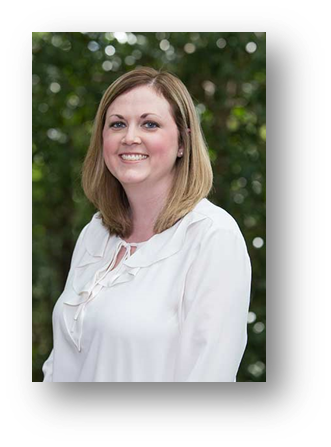 Dr. Amanda Barron is an Assistant Professor and Director of Clinical Education & Community Partnerships at Samford University’s Moffett & Sanders School of Nursing. Dr. Barron teaches several courses in the undergraduate nursing program and is the exam software administration for the college. Her research interests include student success and remediation, exam reviews, NCLEX-RN preparation, curriculum development, and caring ethics in nursing education. Dr. Barron earned her Doctorate in Education from the University of Alabama in 2018. Her dissertation research examined how the perception of caring ethics was impacted during undergraduate nursing preceptorship experiences. This research led Dr. Barron to publish her first article in the International Journal for Human Caring. Dr. Barron is an active member of the Alabama League for Nursing and is currently serving on the board as a Member Director. She recently received the Alabama League for Nursing Lamplighter Award for outstanding professional serve and accomplishments within nursing education. 